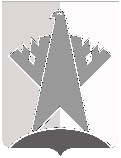 ДУМА СУРГУТСКОГО РАЙОНАХанты-Мансийского автономного округа - ЮгрыРЕШЕНИЕ«25» марта 2021 года                                                                                                               № 1085    г. СургутДума Сургутского района решила:Внести в решение Думы Сургутского района от 26 ноября 2015 года № 788 «Об утверждении Положения о расходовании средств на осуществление отдельных мероприятий по материально-техническому и организационному обеспечению деятельности органов местного самоуправления Сургутского района» следующие изменения:1) абзац первый пункта 1 раздела 3 приложения к решению изложить в следующей редакции:«1. Представительские расходы, связанные с приёмом, направлением и (или) обслуживанием делегаций и отдельных лиц, участвующих в мероприятиях, осуществляются на основании программы мероприятия (плана, протокола встречи, заседания), предусматривающей участие органов местного самоуправления (их структурных подразделений) в данных мероприятиях и (или) муниципального правового акта Сургутского района об осуществлении расходов на эти цели.»;2) пункт 3 раздела 3 приложения к решению после слов «Российской Федерации» дополнить словами «, а также на основании реестра закупок, осуществленных без заключения муниципальных контрактов, составленных в соответствии со статьёй 73 Бюджетного кодекса Российской Федерации»;3) в таблице 1 приложения к Положению слова «Оплата услуг питания (в сутки на одного человека)» заменить словами «Расходы на оплату услуг по организации питания (в сутки на одного человека)».Председатель Думы Сургутского района 				                                          А.П. СименякО внесении изменений в решение Думы Сургутского района от 26 
ноября 2015 года № 788 «Об утверждении Положения о расходовании средств на осуществление отдельных мероприятий по материально-техническому и организационному обеспечению деятельности органов местного самоуправления Сургутского района»